«Огород на окне». Отчет о проделанной работе.Цель: формирование экологической культуры у детей младшего возраста, создание условий для познавательного развития детей.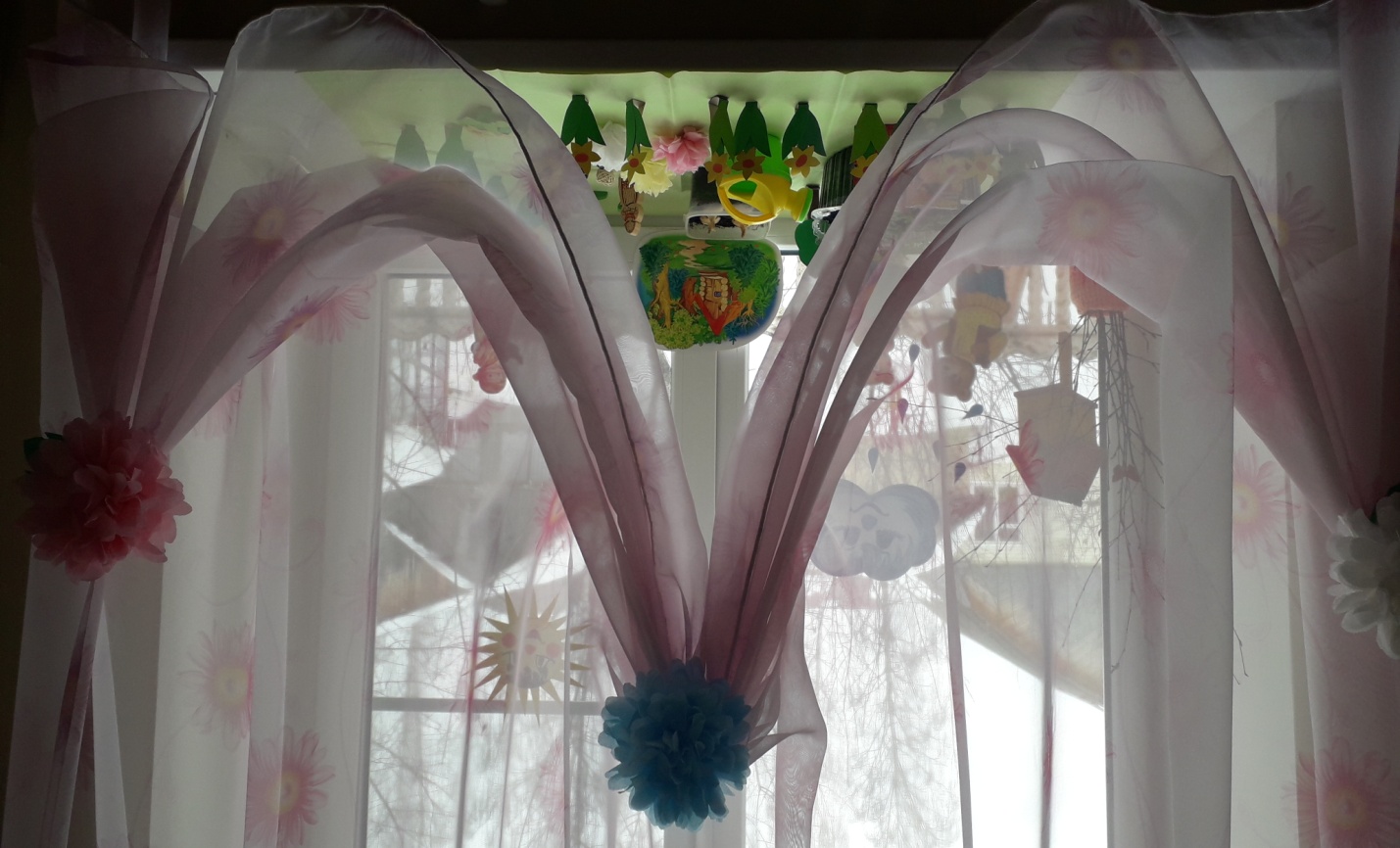 Задачи:-Учить детей ухаживать за растениями в комнатных условиях.-Формировать у детей понятия взаимосвязи природа и люди: люди садят, выращивают и ухаживают за растениями, растения вырастают, радуют людей своей красотой, кормят своими плодами.-Развивать познавательные и творческие способности детей.-Воспитывать бережное отношение к своему труду, труду взрослых и детей.-Воспитывать бережное отношение к растениям.-Формировать знания о домашних животных и птицах.Наш подоконник.Вот веточки с первой прогулки, ставим их в водичку и ждём листочки.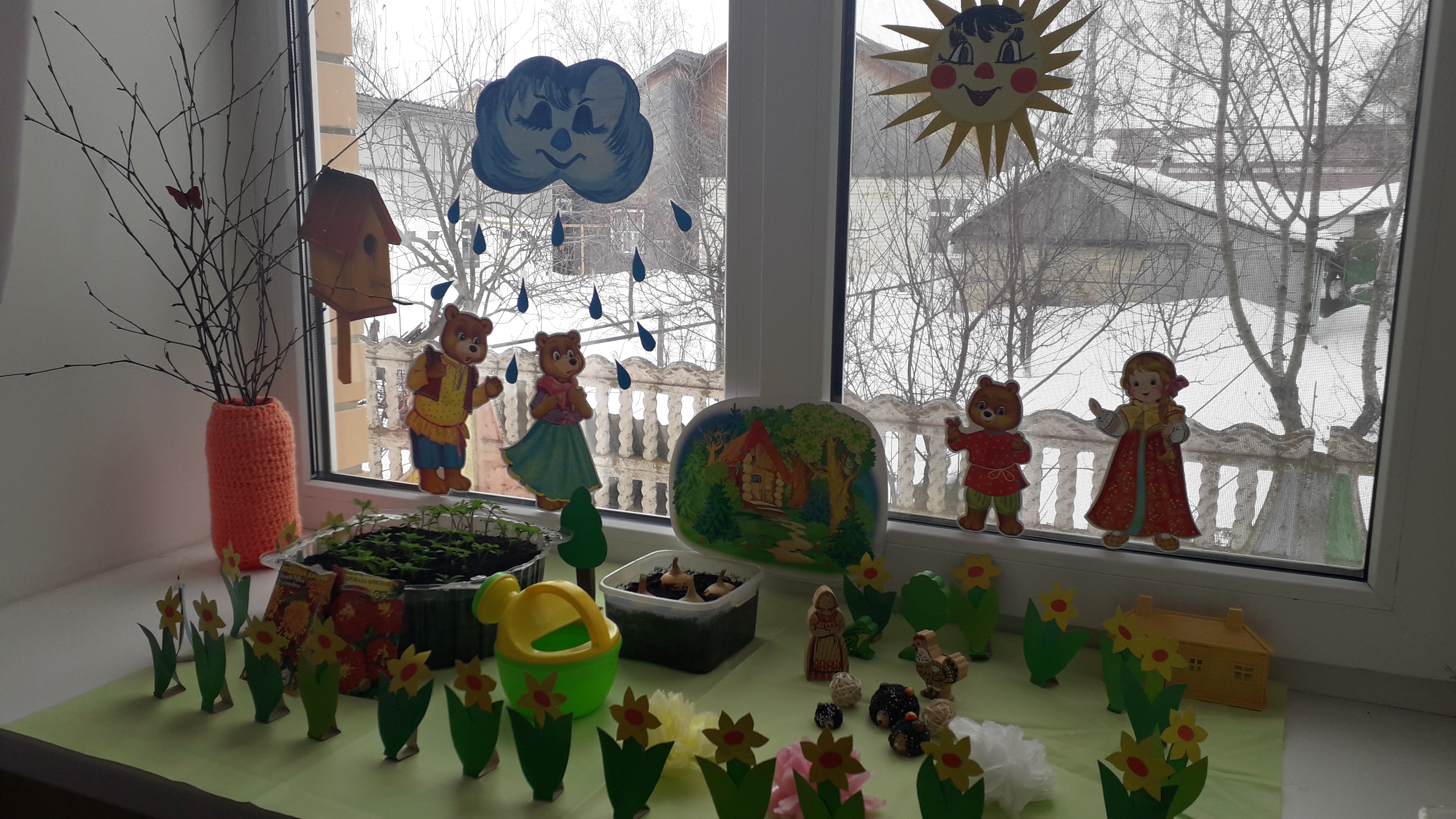 Образовательная деятельность по ознакомлению детей младшего в озраста с луком.Вот такая луковая  полянка получилось. С нетерпением ждем зеленых листочков…Какой же огород без солнышка? Его я нарисовала в тихий час. 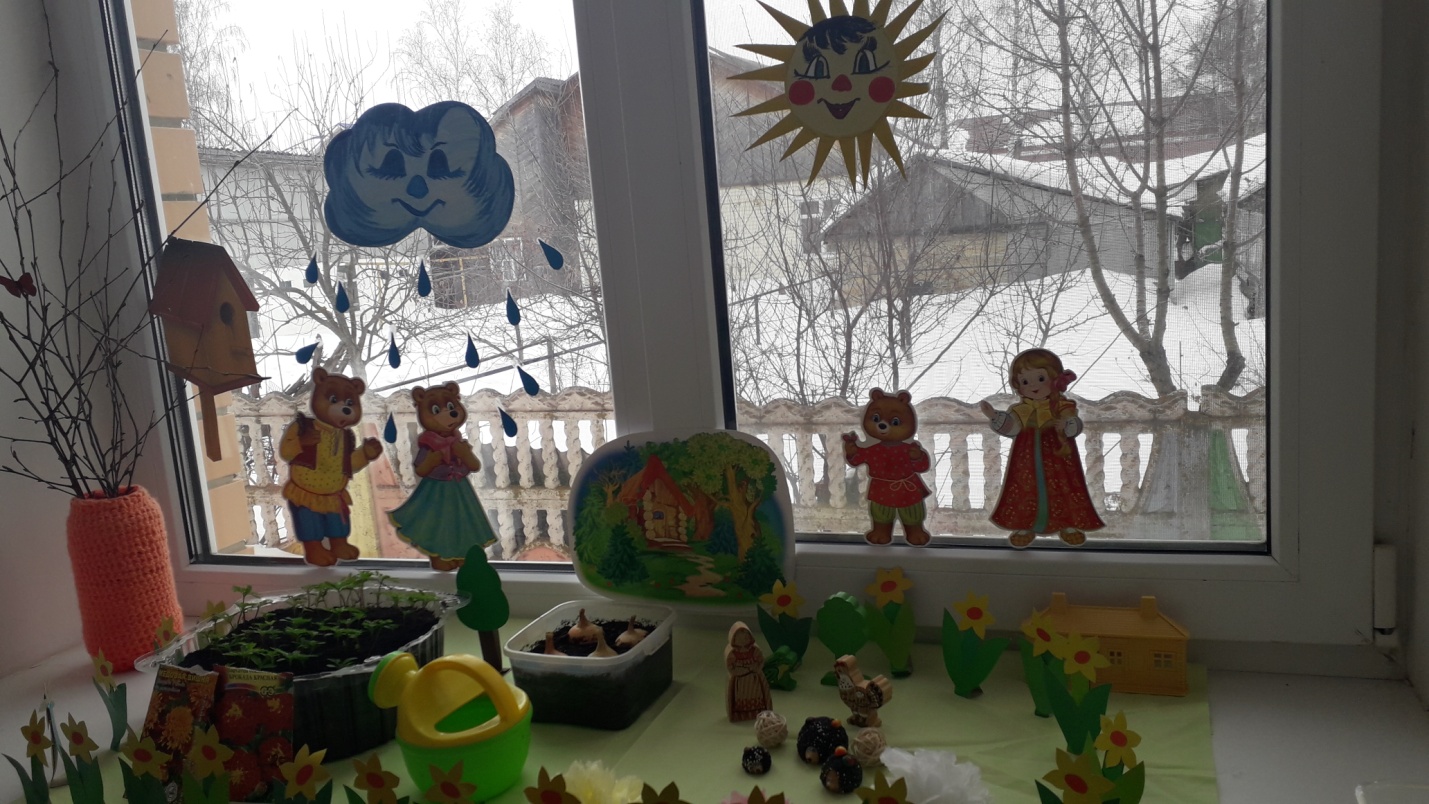 Травка зеленеет,Солнышко блестит;Ласточка с весноюВ сени к нам летит.Облачко с дождиком  прилетели к нам на окно.На следующий день мы построили дом и хлев (ферму, в который поселили домашних животных и птиц. Их названия мы повторяли ежедневно и игры на звукоподражания также часто присутствовали в нашей деятельности.После выходных нас ждал сюрприз. Наши цветочки-бархатцы выросли . Дети были очень рады! Стали набухать почки.Изучение темы "мама курица". Вот такая квохча свила гнездо.Чуть позже посеяли огурцы. Которые к великому удивлению быстро взошли.Из цветной бумаги зацвели цветочки.(Которые «служат» забром)Вот такой огород получился у самых маленьких ребят нашего детского садика. Спасибо за внимание.